 						Version: 11-8-17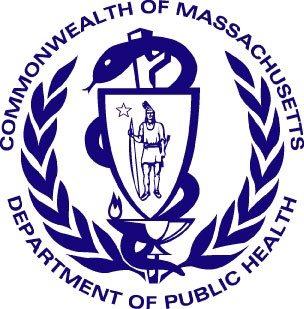 Massachusetts Department of Public Health
Determination of Need
Application FormApplication Type: AmendmentApplication Date: 07/16/2023 2:43 pmApplicant Name: Long Term Centers of Wrentham, Inc.Mailing Address: 655 Dedham StreetCity: Wrentham		State: Massachusetts		Zip Code: 02093Contact Person: Karen KoprowskiTitle: Regulatory AdvisorMailing Address: 92 Montvale Avenue, Suite 2300City: Stoneham		State: Massachusetts		Zip Code: 02180Phone: 7742395885	Ext: Email: kkoprowski@strategiccares.com Facility InformationList each facility affected and or included in Proposed Project1. Facility Name: Serenity Hill Nursing CenterFacility Address:  655 Dedham StreetCity: Wrentham		State: Massachusetts		Zip Code: 02093Facility type: Long Term Care Facility	CMS Number: 2257521. About the Applicant1.1	Type of organization (of the Applicant): for profit1.2	Applicant’s Business Type: Corporation1.3	What is the acronym used by the Applicant’s Organization:  NONE1.4	Is Applicant a registered provider organization as the term is used in the HPC/CHIA RPO program? No1.5	Is Applicant or any affiliated entity an HPC-certified ACO? No1.6	Is Applicant or any affiliate thereof subject to M.G.L. c. 6D § 13 and 958 CMR 7.00 (filing of Notice of Material Change to the Health Policy Commission? No1.7	Does the Proposed Project also require the filing of a MCN with the HPC? No1.8	Has the Applicant or any subsidiary thereof been notified pursuant to M.G.L. c. 12C § 16 that it is exceeding the health care cost growth benchmark established under M.G.L. c. 6D § 9 and is thus, pursuant to M.G.L. c. 6D § 10 required to file a performance improvement plan with CHIA? [blank]1.9	Complete the Affiliated Parties Form2. Project Description2.1	Provide a brief description of the scope of the project.: The applicant has pursued a more cost effective project by obtaining secured bids from several design/construction companies to determine feasibility. Based on the new bids, a design new plan was developed in conjunction with South Coast Improvement Company. This company had previously built a dining room addition to Serenity Hill, and therefore has familiarity with the physical plant of the facility based on this experience, which in turn would result in cost reduction.The decrease in MCE is over 10% of the original approved MCE, thereby require the Amendment to be filed. Through this Amendment, the Applicant seeks approval for a decrease in the approved MCE for the Project to $4,753,402.The new plan reduces the Project footprint from 15,210 square feet to 12,000 square feet, but will bring Serenity Hill into compliance with the elimination of the DPH three (3) and four (4) bedded room regulation. The non-compliant beds will be moved to the new addition with the 12 bed one time regulatory allowance.The comparison of Approved and Requested Capital Expenditures show the major differences in the project:The proposed amendment is to secure approval for the decrease in Maximum Capital Expenditure for the project. The project continues to comply with the De-Densification regulation eliminating three (3) and four (4) bedded rooms. It preserves the fifteen (15) beds in three and four bedded rooms, and allows for twelve (12) additional beds under the facility’s one-time regulatory allowance.2.2 and 2.3	Complete the Change in Service Form 3. Delegated Review3.1	Do you assert that this Application is eligible for Delegated Review? Yes3.1.a 	If yes, under what section? Conservation Projects4. Conservation Project4.1	Are you submitting this Application as a Conservation Project? Yes4.2	Within the Proposed Project, is there any element that has the result of modernization, addition or expansion? Yes4.2a	If yes, How? 12 bed addition4.3	Does the Proposed Project add or accommodate new or increased functionality beyond sustainment or restoration? No4.4	As part of the Proposed Project, is the Applicant:	Adding a new service? NoExpanding a service? NoModernizing the provision of a service? NoSubstituting a service? NoOtherwise altering a serves's usage or designation, including patients served? NoAdding a new piece(s) of equipment? NoModernizing a piece(s) of equipment? NoExpanding bed capacity? YesAdding bed capacity? YesOtherwise altering bed capacity, usage, or designation? NoAdding additional square footage? No5. DoN-Required Services and DoN-Required Equipment5.1	Is this an application filed pursuant to 105 CMR 100.725: DoN-Required Equipment and DoN-Required Service? No6. Transfer of Ownership6.1	Is this an application filed pursuant to 105 CMR 100.735? No7. Ambulatory Surgery7.1	Is this an application filed pursuant to 105 CMR 100.740(A) for Ambulatory Surgery? No8. Transfer of Site8.1	Is this an application filed pursuant to 105 CMR 100.745? No9. Research Exemption9.1	Is this an application for a Research Exemption? No10. Amendment10.1	Is this an application for a Amendment? Yes10.2	This Amendment is: Significant Change10.3	Original Application number: 22032815-CL10.3.a	Original Application Type: Conservation Long Term Care Project10.3.b	Original Application filing date: 06/02/202210.3.c	Have there been any approved Amendments to the original Application? NoFor Significant Amendment Changes:10.5.a 	Describe the proposed change.: The Amendment is being filed for the purpose of requesting a decrease in the Project Cost from the time the DON was submitted. The project scope consists of a 12,000 square foot building addition with the additional size matching the allowable footprint of the existing site, while complying with the De-Densification Regulations.10.5.b 	Describe the associated cost implications to the Holder.: This Amendment requests a decrease in the approved MCE associated with the approved project. The applicant is requesting approval for a MCE of $4,573,402.00. As in the approved DON, there will be a new elevator, updated fire protection, including the fire alarm system. Operating expenses should be comparable when the project is completed. Savings are likely from the mechanical/energy/HVAC upgrades.10.5.c 	Describe the associated cost implications to the Holder's existing Patient Panel.: There should be no or very modest cost implications to the existing Patient Panel. The facility cares for over 97% of Medicaid and Medicare patients who will not be impacted as patient paid amounts/co-pays are set. Private pay rates for the remaining 3% would increase annually based on inflation.10.5.d 	Provide a detailed narrative, comparing the approved project to the proposed Significant Change, and the rationale for such change.: See Project DescriptionThe Holder hereby swears or affirms that the above statements with respect to the proposed Significant Change are True.: checked11. Emergency Application11.1	Is this an application filed pursuant to 105 CMR 100.740(B)? No12. Total Value and Filing FeeEnter all currency in numbers only. No dollar signs or commas. Grayed fields will auto calculate depending upon answers above.Your project application is for: Significant AmendmentFiling Fee: $012.1	Proposed increase in total value of this project:	($2,469,848.00)12.2	Total increase in CHI commitment expressed in dollars: (calculated)	($123,492.40)12.3	Total proposed Construction costs, specifically related to the Proposed Project, if any, which will be contracted out to local or minority, women, or veteran-owned businesses expressed in estimated total dollars. [blank]13. FactorsRequired Information and supporting documentation consistent with 105 CMR 100.210Some factors will not appear depending upon the type of license you are applying for. Text fields will expand to fit your response.Documentation Check ListThe Check List below will assist you in keeping track of additional documentation needed for your application.Once you have completed this Application Form the additional documents needed for your application will be on this list. E-mail the documents as an attachment to: DPH.DON@state.ma.usCopy of Notice of Intent: checkAffidavit of Truthfulness Form: checkElectronic copy of Staff Summary for Approved DoN: uncheckedElectronic copy of Original Decision Letter for Approved DoN: checkChange in Service Tables Question 2.2 and 2.3: checkCertification from an independent Certified Public Accountant: uncheckedArticles of Organization/Trust Agreement: checkDocumentation Ready for FilingWhen document is complete click on “document is ready to file”. This will lock in the responses and date and time stamp the form.To make changes to the document un-check the “document is ready to file” box. Edit document then lock file and submitKeep a copy for your records. Click on the “Save” button at the bottom of the page.To submit the application electronically, click on the “E-mail submission to Determination of Need” button.This document is ready to file? yes		Date/time Stamp: 05/25/2023 10:51 amE-mail submission to Determination of NeedApplication Number: SPEC-23051912-AMUse this number on all communications regarding this application.ApprovedRenovationRequestedDifferenceDepreciable Land Dev Cost1,046,975350,918Construction Cost3,768,6252,838,773Contingency0393,165Architectural Cost348,50099,414Management Fee0217,781Pre-Filling Planning & Dev Cost879,150673,351Other Upgrades1,000,000TOTALS$6,043, 250$1,000,000$7,043,250$2,469,848